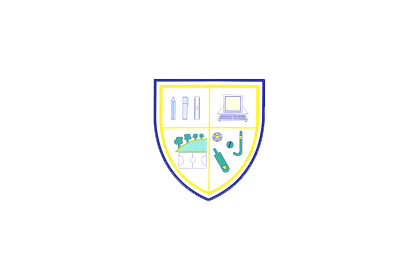 Letter from the School CouncilDear Future Headteacher,We are writing to you today as we are in need of a Headteacher to make our school the perfect place to learn.Many exciting things happen at our school such as school trips, residential stays at Borwick Hall and productions. We also love a good celebration – this year we collaborated with the local community and held a scarecrow competition and cake sale to celebrate the Queen’s Platinum Jubilee. We are fortunate that our school is in a lovely setting surrounded by rolling hills and countryside. We are also lucky to have three large playgrounds and a large school field, where we participate in a wide variety of sporting activities and competitions. Our school has a unique outdoor area, ‘The Secret Garden,’ which is an extremely welcoming environment to study all areas of the curriculum in the outdoors.Our behaviour is often described as outstanding and visitors always comment on how polite and welcoming we are. We respect each other; support one another and show care and courtesy towards one another. Our school values are ‘respect’, ‘curiosity’ and ‘resilience’. Every child tries hard to demonstrate these values, which are rewarded in our celebration assemblies each week. We are looking for a Headteacher who can show the following qualities:SmartFunKindFairIntelligentInvolvedDedicatedApproachableA problem solverActiveIf you feel you would well suited to our wonderful school, we would love to hear from you. Thank you for taking your time to read our letter.Yours Faithfully,The School Council